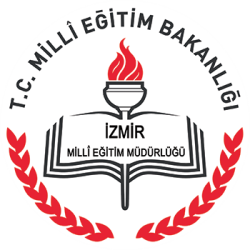 2015- 2016YILLIKFAALİYET PLANI T.C.KONAK KAYMAKAMLIĞINEVVAR SALİH İŞGÖREN EĞİTİM KAMPÜSÜ-1MESLEKİ ve TEKNİK  ANADOLU LİSESİ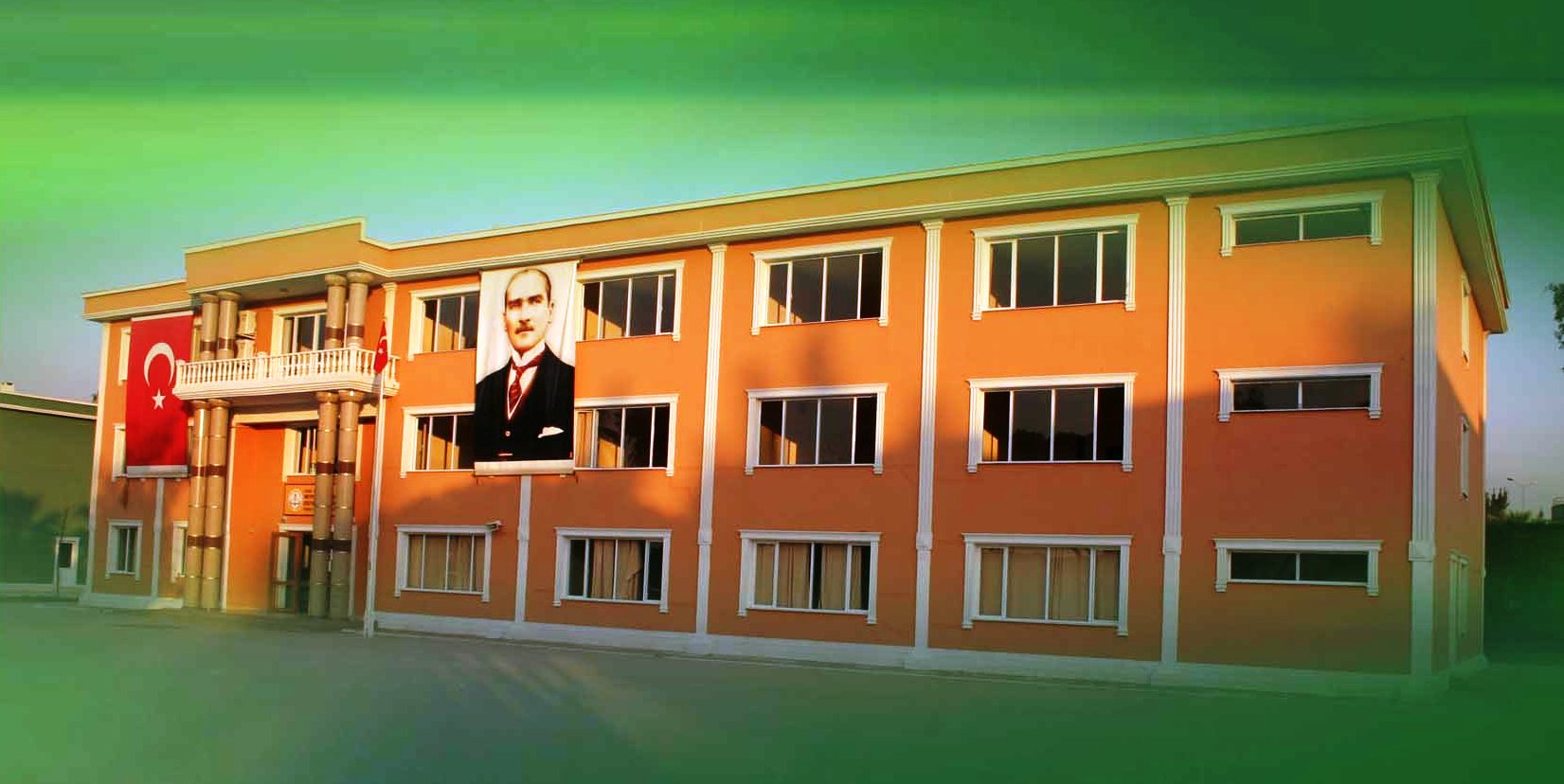 Zafer, " Zafer benimdir " diyebilenindir. Başarı ise, "  Başaracağım " diye başlayarak sonunda " Başardım " diyebilenindir.                                                                                                            K. ATATÜRKATATÜRK'ÜN GENÇLİĞE HİTABESİEy Türk gençliği! Birinci vazifen, Türk istiklâlini, Türk cumhuriyetini, ilelebet, muhafaza ve müdafaa etmektir.         Mevcudiyetinin ve istikbalinin yegâne temeli budur. Bu temel, senin, en kıymetli hazinendir. İstikbalde dahi, seni, bu hazineden, mahrum etmek isteyecek, dâhilî ve haricî, bedhahların olacaktır. Bir gün, istiklâl ve cumhuriyeti müdafaa mecburiyetine düşersen, vazifeye atılmak için, içinde bulunacağın vaziyetin imkân ve şeraitini düşünmeyeceksin! Bu imkân ve şerait, çok namüsait bir mahiyette tezahür edebilir. İstiklâl ve cumhuriyetine kastedecek düşmanlar, bütün dünyada emsali görülmemiş bir galibiyetin mümessili olabilirler. Cebren ve hile ile aziz vatanın, bütün kaleleri zapt edilmiş, bütün tersanelerine girilmiş, bütün orduları dağıtılmış ve memleketin her köşesi bilfiil işgal edilmiş olabilir. Bütün bu şeraitten daha elim ve daha vahim olmak üzere, memleketin dâhilinde, iktidara sahip olanlar gaflet ve dalâlet ve hatta hıyanet içinde bulunabilirler. Hatta bu iktidar sahipleri şahsî menfaatlerini, müstevlilerin siyasî emelleriyle tevhit edebilirler. Millet, fakr u zaruret içinde harap ve bîtap düşmüş olabilir. 	Ey Türk istikbalinin evlâdı! İşte, bu ahval ve şerait içinde dahi, vazifen; Türk istiklâl ve cumhuriyetini kurtarmaktır! Muhtaç olduğun kudret, damarlarındaki asil kanda, mevcuttur!    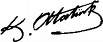 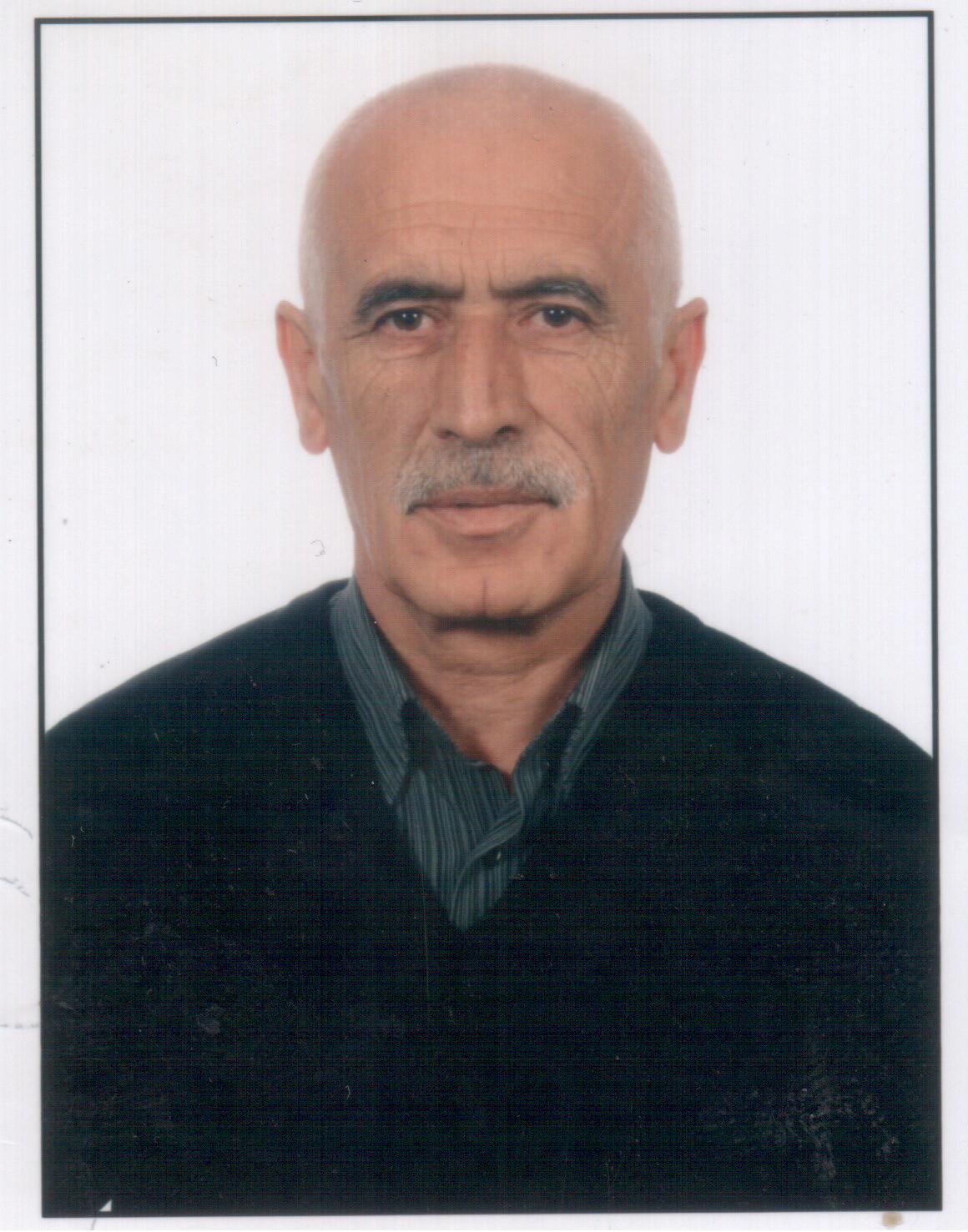 SUNUŞBir ulusun ilerlemesinin en önemli etkeni, çağdaş bir eğitim yapısına sahip olmaktır. Çağdaş eğitim yapısı da ancak, kaynakların rasyonel kullanımı ve eğitimde stratejik planlama ile gerçekleşebilir.	Stratejik planlama, mali, fiziki ve insani kaynaklardan daha etkin ve verimli bir şekilde faydalanılmasına; dolayısıyla akademik ve kurumsal gelişmelerin hazırlanması, kontrol altına alınması, yönlendirilmesini kolaylaştırmaktadır. Kurumlar geçmişi ve şimdiyi değerlendirerek, geleceğini şekillendirebilir: Kendi eksik, fazla ya da iyi-zayıf yönlerinin farkında olduklarından bunları nötralize edebilirler.	Okulumuzda hazırlanan stratejik planın başarıya ulaşması; işte bu farkındalık ile gerçekleşecektir. Bu nedenle çalışmanın gerçekleşmesinde emeği geçen stratejik planlama ekibi başta olmak üzere tüm paydaşlarımıza teşekkür ederim.							Ahmet Turan GÜNALTAY							           Okul MüdürüİÇİNDEKİLERBİRİNCİ BÖLÜMGENEL BİLGİLERKURUM İÇİ ANALİZ Örgütsel Yapı İnsan Kaynakları 2015 Yılı Kurumdaki Mevcut PersonelDestek Personele (Hizmetli- Memur) İlişkin Bilgiler:2015 Yılı Kurumdaki Mevcut Hizmetli/Memur Sayısı:Teknolojik Düzey2015 Yılı Okul/Kurumun Teknolojik Altyapısı:Okulun Fiziki Altyapısı:     	2015 Yılı Okulun Fiziki DurumuMali KaynaklarOkulumuzun mali kaynaklarını genel bütçe, okul aile birliği gelirleri, kantin gelirleri olarak belirlenmiştir.Okul Kaynak Tablosu:Okul Gelir-Gider Tablosu:İKİNCİ BÖLÜMPERFORMANS BİLGİLERİMİSYONUMUZ “Yetiştirdiğimiz öğrencilerin aranan niteliklere sahip olmasını sağlamak için sektör ile birlikte çalışarak, ara eleman ihtiyacını karşılamak. ’’VİZYONUMUZ‘‘ Bu okulda okuyan geleceğini kazanır. ’’TEMEL DEĞERLERİMİZAtatürk ilke ve inkılâplarını esas alırız.Öğrencilerimizin geleceğinin bizim geleceğimiz olduğuna inanırız.Okulumuzda her öğrencinin gelişmesi için ortam hazırlarız.Başarının takım çalışmasıyla yakalanacağına inanırız.Değişimin ve sürekli gelişmenin önemine inanırız.Öğrenci, veli ve toplum beklentilerine odaklı çalışırız.Ortak aklı kullanarak kararlar alırız.Fırsat eşitliğini okulda yaşatırız.Eğitimde kaliteyi ön planda tutarız. TEMA 1- EĞİTİM VE ÖĞRETİMDE TEKNOLOJİEğitime ve Öğretimde Teknoloji: Eğitimde ve teknolojiyi iki farklı olgu ve fakat iki büyük silah. Bu iki büyük silah bir araya geldiğinde ortaya tek büyük silah çıkmakta. Toplumların gelişmişliğinin bir göstergesi olan teknoloji, eğitimin parçası, yol arkadaşı ve tamamlayıcısı olmak zorundadır. STRATEJİK AMAÇ 1. Eğitimde teknolojiyi kullanarak, yaşamın her alanında vazgeçilmez olan teknolojinin etkinliğini ve kullanılabilirliğini arttırmakSTRATEJİK HEDEF 1. 1. 4 yıl içinde Okula en az 15+1 bilgisayardan oluşan 2. Bilişim Teknolojileri sınıfı kazandırmak. Performans Göstergeleri 1. 1  Hedefin Mevcut Durumu?Okulumuzda 2009 yılı yapımı 1Bilişim Teknolojileri sınıfı bulunmaktadır. Tedbirler 1. 1Öğretime ErişimSTRATEJİK HEDEF 1. 2.Öğretmenler akıllı tahta kullanma oranını %80 e çıkarmakPerformans Göstergeleri 1. 2.Hedefin Mevcut Durumu?Tedbirler 1. 2Öğretime ErişimTEMA 2- KAPILARI KÜLTÜRE AÇMAK Kaliteli Eğitim ve Öğretim: Eğitim ve öğretimde kitap şu anlamdadır: Bilgilenmenin, bilinçlenmenin, ben olmanın olmazsa olmazı” Bu ilkeyle her tür kitap; ders kitabı, belgesel, roman içine girildiğinde bir dünya, kazanılan bir yaşanmışlıktır. Bünyemize kattığımız her kitap kapıları kültüre sonuna kadar açmak ve hiç kapatmamaktır. STRATEJİK AMAÇ 2.	Eğitim sürecindeki her bireye okuma alışkanlığı ve bilgiye ulaşma ve bilgiyi biriktirme alışkanlığı kazandırmak, kültür düzeyi yüksek nesiller oluşmasına katkıda bulunmak.STRATEJİK HEDEF 2. 1. Kütüphanedeki 490 olan kitap sayısını her yıl %10 arttırarak 5 yılın sonunda  790’a çıkarmak Performans Göstergeleri 2.1Hedefin Mevcut Durumu?Kütüphanede 490 adet kitap bulunmaktadır.Tedbirler 2. 1Öğretime ErişimSTRATEJİK HEDEF 2. 2Öğrencilerde kitap okuma sayısını her yıl % 10 oranında arttırmakPerformans Göstergeleri 2.2Hedefin Mevcut Durumu?2014 yılı öğrenci okunan kitap sayısı 700.Tedbirler 2.2Öğretime ErişimTEMA 3 – İNSAN SOSYAL BİR VARLIKTIRSosyalleşme :  Bütün felsefeciler hayatı yorumlamaya çalıştılar. Ve hep “insan nasıl mutlu olur”un cevabını aradılar. Oysa mutluluk bazen bir çocuğun gülümsemesinde, bazen eski bir anıyı hatırlamakta, bazen zamanı birlikte  paylaşmaktadır. Kısaca mutluluk sosyal olmakta, sosyal olgusuyla yaşamaktadır. STRATEJİK AMAÇ 3Sosyo-kültürel faaliyetler düzenleyip, öğrencileri faaliyet sürecine katarak, birlikte üretme, ürün ortaya koyma ideallerini oluşturmak, sosyal etkinliklere katılma anlayışını yerleştirmekSTRATEJİK HEDEF 3. 1Okuldaki sosyal kültürel etkinlik sayısını 4 e çıkarmakPerformans Göstergeleri 3.1Hedefin Mevcut Durumu?Okulda sosyal kültürel faaliyet sayısı sıfırdır. Tedbirler 3. 1Öğretime ErişimÜÇÜNCÜ BÖLÜM2015-2016 EĞİTİM ÖĞRETİM YILI FAALİYET TABLOLARIYıllık Faaliyet Planı Tahmini Maliyet Tablosu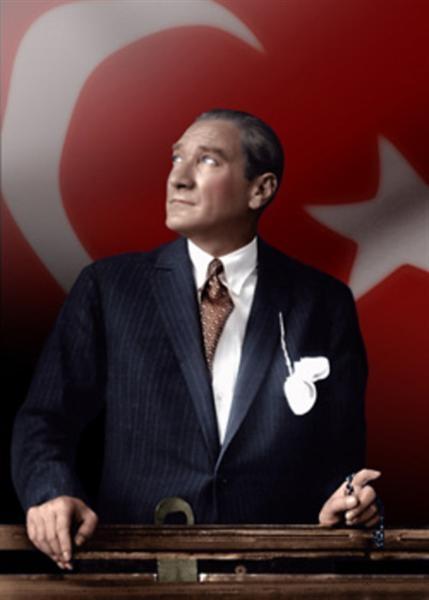 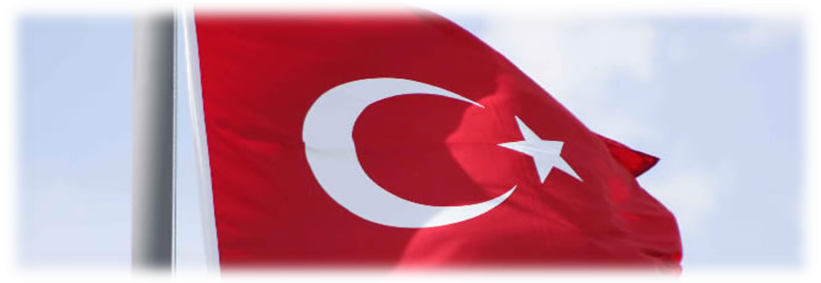 Korkma, sönmez bu şafaklarda yüzen al sancak
Sönmeden yurdumun üstünde tüten en son ocak.
O benim milletimin yıldızıdır parlayacak!
O benimdir, o benim milletimindir ancak!

Çatma, kurban olayım, çehreni ey nazlı hilal!
Kahraman ırkıma bir gül... ne bu şiddet, bu celâl?
Sana olmaz dökülen kanlarımız sonra helal.
Hakkıdır, Hakk'a tapan milletimin istiklal.

Ben ezelden beridir hür yaşadım, hür yaşarım;
Hangi çılgın bana zincir vuracakmış? Şaşarım!
Kükremiş sel gibiyim, bendimi çiğner, aşarım.
Yırtarım dağları, enginlere sığmam, taşarım.

Garbın âfâkını sarmışsa çelik zırhlı duvar.
Benim iman dolu göğsüm gibi serhaddim var.
Ulusun, korkma! Nasıl böyle bir imânı boğar,
'Medeniyyet!' dediğin tek dişi kalmış canavar?

Arkadaş, yurduma alçakları uğratma sakın;
Siper et gövdeni, dursun bu hayâsızca akın.
Doğacaktır sana va'dettiği günler Hakk'ın,
Kim bilir, belki yarın, belki yarından da yakın.Bastığın yerleri 'toprak' diyerek geçme, tanı!
Düşün altındaki binlerce kefensiz yatanı.
Sen şehid oğlusun, incitme, yazıktır, atanı.
Verme, dünyâları alsan da bu cennet vatanı.
Kim bu cennet vatanın uğruna olmaz ki feda?
Şühedâ fışkıracak toprağı sıksan, şühedâ!
Cânı, cânânı, bütün varımı alsın da Hudâ,
Etmesin tek vatanımdan beni dünyâda cüdâ.

Rûhumun senden İlahî, şudur ancak emeli:
Değmesin ma' bedimin göğsüne nâ-mahrem eli!
Bu ezanlar -ki şehâdetleri dinin temeli-
Ebedî yurdumun üstünde benim inlemeli.

O zaman vecd ile bin secde eder -varsa- taşım.
Her cerîhamdan, İlâhî, boşanıp kanlı yaşım;
Fışkırır  rûh-ı mücerred gibi yerden na'şım;
O zaman yükselerek arşa değer belki başım!

Dalgalan sen de şafaklar gibi ey şanlı hilâl!
Olsun artık dökülen kanlarımın hepsi helâl.
Ebediyyen sana yok, ırkıma yok izmihlâl;
Hakkıdır, hür yaşamış, bayrağımın hürriyet,Mehmet Akif ERSOYKONULARSAYFASUNUŞ6GİRİŞ8BÖLÜM 1: GENEL BİLGİLER9BÖLÜM 2 : PERFORMANS BİLGİLERİ12BÖLÜM 3 : EĞİTİM ÖĞRETİM YILI FAALİYET TABLOLARI18İLİ:                                     İZMİR   İLİ:                                     İZMİR   İLİ:                                     İZMİR   İLÇESİ:             KONAK                     İLÇESİ:             KONAK                     İLÇESİ:             KONAK                     OKULUN ADI: NEVVAR SALİH İŞGÖREN EĞİTİM KAMPÜSÜ-1 MESLEKİ VE TEKNİK  ANADOLU LİSESİOKULUN ADI: NEVVAR SALİH İŞGÖREN EĞİTİM KAMPÜSÜ-1 MESLEKİ VE TEKNİK  ANADOLU LİSESİOKULUN ADI: NEVVAR SALİH İŞGÖREN EĞİTİM KAMPÜSÜ-1 MESLEKİ VE TEKNİK  ANADOLU LİSESİOKULUN ADI: NEVVAR SALİH İŞGÖREN EĞİTİM KAMPÜSÜ-1 MESLEKİ VE TEKNİK  ANADOLU LİSESİOKULUN ADI: NEVVAR SALİH İŞGÖREN EĞİTİM KAMPÜSÜ-1 MESLEKİ VE TEKNİK  ANADOLU LİSESİOKULUN ADI: NEVVAR SALİH İŞGÖREN EĞİTİM KAMPÜSÜ-1 MESLEKİ VE TEKNİK  ANADOLU LİSESİOKULA İLİŞKİN GENEL BİLGİLEROKULA İLİŞKİN GENEL BİLGİLEROKULA İLİŞKİN GENEL BİLGİLERPERSONEL İLE İLGİLİ BİLGİLERPERSONEL İLE İLGİLİ BİLGİLERPERSONEL İLE İLGİLİ BİLGİLEROkul Adresi:  Mahalle           : UMURBEY Posta Kodu    : 35220 İlçe                 :  KONAK İli                      :  İZMİROkul Adresi:  Mahalle           : UMURBEY Posta Kodu    : 35220 İlçe                 :  KONAK İli                      :  İZMİROkul Adresi:  Mahalle           : UMURBEY Posta Kodu    : 35220 İlçe                 :  KONAK İli                      :  İZMİRKURUMDA ÇALIŞAN PERSONEL SAYISISayılarıSayılarıOkul Adresi:  Mahalle           : UMURBEY Posta Kodu    : 35220 İlçe                 :  KONAK İli                      :  İZMİROkul Adresi:  Mahalle           : UMURBEY Posta Kodu    : 35220 İlçe                 :  KONAK İli                      :  İZMİROkul Adresi:  Mahalle           : UMURBEY Posta Kodu    : 35220 İlçe                 :  KONAK İli                      :  İZMİRKURUMDA ÇALIŞAN PERSONEL SAYISIErkekKadınOkul TelefonuTel. : 232 465 10 16Tel. : 232 465 10 16Yönetici41FaksFax : 232 465 10 44Fax : 232 465 10 44Teknik öğretmeni115Elektronik Posta Adresinsiteml@gmail.comnsiteml@gmail.comKültür Öğretmeni1223Web sayfa adresiwww.nsieml.k12.trwww.nsieml.k12.trRehber Öğretmen2Öğretim ŞekliNormal(  X   )İkili(      )Memur1Okulun Hizmete Giriş Tarihi24 KASIM 200824 KASIM 2008Yardımcı Personel32Kurum Kodu970046970046Toplam3133OKUL VE BİNA DONANIM BİLGİLERİOKUL VE BİNA DONANIM BİLGİLERİOKUL VE BİNA DONANIM BİLGİLERİOKUL VE BİNA DONANIM BİLGİLERİOKUL VE BİNA DONANIM BİLGİLERİOKUL VE BİNA DONANIM BİLGİLERİToplam Derslik Sayısı2222KütüphaneVar( X )Yok(    )Kullanılan Derslik Sayısı2222Çok Amaçlı SalonVar(    )Yok( X )İdari Oda Sayısı55Çok Amaçlı SahaVar(  X  )Yok(    )Fen Laboratuvarı Sayısı11Bilgisayar Laboratuvarı Sayısı11Atölye44SıraGörevi NormMevcutErkek Kadın Toplam LisansY.LisansDoktora1 Müdür1110112 Müdür Yrd.44314313Türk Dili Edb. 77437614Matematik Öğretmeni4505555Fizik2211226Kimya22022117Biyoloji23032118Tarih22022219Coğrafya22112210İngilizce44044411Felsefe12202112Beden Eğitimi23303313Görsel Sanatlar/Resim02112214Din Kültürü ve A.B.10000015Bilişim Teknolojileri01011117Rehber Öğretmen22022218Elektrik-Elektronik98718819Muhasabe-Finansman66336620Ulaştırma Hizmetleri211010GöreviErkekErkekKadınEğitim DurumuHizmet YılıToplam1 Memur Memur 12 Hizmetli Hizmetli 32Araç-Gereçler 2015İhtiyaç Bilgisayar 4115Yazıcı 8-Tarayıcı 3-Projeksiyon6-İnternet Bağlantısı1-Fen Lab.1-Fotokopi21Fiziki Mekânın AdıSayısıİhtiyaçAçıklamaMüdür Odası1--Müdür Başyardımcısı Odası---Müdür Yardımcısı Odası3--Öğretmenler Odası1--Rehberlik Servisi11-Derslik22--Bilişim Laboratuarı11-Fen Bilimleri Laboratuarı1--Atölyeler92-Kantin1--Kütüphane1--Arşiv11-Kaynaklar2014Okul Aile Birliği11.394,00Kantin Kirası28.955,00Aktarılan Gelir66.775,00TOPLAM107.124,00YILLAR 20142014HARCAMA KALEMLERİ GELİR GİDER Temizlik107.124,00 2.800,00Kırtasiye107.124,00 3.800,00Yakacak107.124,0022.800,00Mal ve Malzeme Alımı107.124,0030.425,00Personel Gideri107.124,00 3.475,00Okul aile birliği harcalamaları107.124,0036.722,00TOPLAM107.124,00103.497,00Hedef 1.1Önceki YıllarÖnceki YıllarPlan Dönemi SonuHedef 1.12012/20132013/20142019Bilişim Teknolojileri sınıfına atölye temin edilmesi için diğer Kampüs okullarıyla görüşülüp onay alınması--Bilgisayarların temin edilmesi için proje çalışması yürütülmesi--Müracaatların yapılması, bilgisayarların temini ve montajı--Tedbir/StratejiKoordinatör Birimİlişkili Alt Birim/BirimlerTahmini MaliyetBürokratik merkezlere BT sınıfı ihtiyacı bildirilmesi            OGYEProjeler EkibiMali Yükümlülük içermemektedir.Alternatif yardım merkezleri ve hayırsever listesi oluşturulması, bilgilendirilmesiOĞYEProjeler EkibiMali Yükümlülük içermemektedir.Hedef 1.2Önceki YıllarÖnceki YıllarPlan Dönemi SonuPlan Dönemi SonuHedef 1.22012/20132013/20142013/20142019Kültür ve meslek dersi öğretmenlerindeki akıllı tahta kullanma oranını % 80 e çıkarmak---%80Hedef 1.2Mevcut Öğretmen SayısıAkıllı Tahta Eğitimi Almış Öğretmen SayısıOranıKültür ve meslek dersi öğretmenlerindeki akıllı tahta kullanma 5720,035Tedbir/StratejiKoordinatör Birimİlişkili Alt Birim/BirimlerTahmini MaliyetAkıllı tahta seminerlerine katılım sağlanmasıOGYEOkul İdaresiMali Yükümlülük içermemektedirDers anlatımın animasyon ve kayıt özelliklerinin öğretmenlere kavratılması anlatım avantajlarına farkındalık sağlanmasıOGYEOkul İdaresiMali Yükümlülük içermemektedirHedef 2.1Önceki YıllarÖnceki YıllarPlan Dönemi SonuPlan Dönemi SonuHedef 2.12012/20132013/20142013/20142019Her yıl % 10 kitap artışı sağlamak480490490790Tedbir/StratejiKoordinatör Birimİlişkili Alt Birim/BirimlerTahmini MaliyetBağış KampanyasıOGYEEdebiyat zümresiMali Yükümlülük içermemektedir.TÜYAP fuar etkinliğiOGYEEdebiyat zümresiMali Yükümlülük içermemektedir.Hedef 2.2Önceki YıllarÖnceki YıllarPlan Dönemi SonuPlan Dönemi SonuHedef 2.22012/20132013/20142013/20142019Okunan kitap sayısı6807007001130Tedbir/StratejiKoordinatör Birimİlişkili Alt Birim/BirimlerTahmini MaliyetKitap ödüllü yarışmalarOGYEEdebiyat zümresiMali Yükümlülük içermemektedir.Ödüllü kitap okuma istatistikleriOGYEEdebiyat zümresiMali Yükümlülük içermemektedir.Hedef 3.1Önceki YıllarÖnceki YıllarPlan Dönemi SonuPlan Dönemi SonuHedef 3.12012/20132013/20142013/20142019Yıl içi, yıl sonu etkinlikleri düzenlemek0004Orotoryo, tiyatro gösterileri hazırlamak0004Tedbir/StratejiKoordinatör Birimİlişkili Alt Birim/BirimlerTahmini MaliyetFaaliyetleri teşvik edici tedbirlerin öğretmenler kurulunda alınmasıOGYEÖğretmenler KuruluMali yükümlülük içermemektedir.Faaliyetlere ödül stratejisi geliştirilmesiOGYEÖğretmenler KuruluMali yükümlülük içermemektedir.STRATEJİK PLAN 2015-2016 EĞİTİM ÖĞRETİM YILI EYLEM PLANISTRATEJİK PLAN 2015-2016 EĞİTİM ÖĞRETİM YILI EYLEM PLANISTRATEJİK PLAN 2015-2016 EĞİTİM ÖĞRETİM YILI EYLEM PLANISTRATEJİK PLAN 2015-2016 EĞİTİM ÖĞRETİM YILI EYLEM PLANISTRATEJİK PLAN 2015-2016 EĞİTİM ÖĞRETİM YILI EYLEM PLANISTRATEJİK PLAN 2015-2016 EĞİTİM ÖĞRETİM YILI EYLEM PLANISTRATEJİK PLAN 2015-2016 EĞİTİM ÖĞRETİM YILI EYLEM PLANISTRATEJİK PLAN 2015-2016 EĞİTİM ÖĞRETİM YILI EYLEM PLANISTRATEJİK PLAN 2015-2016 EĞİTİM ÖĞRETİM YILI EYLEM PLANISTRATEJİK PLAN 2015-2016 EĞİTİM ÖĞRETİM YILI EYLEM PLANISTRATEJİK PLAN 2015-2016 EĞİTİM ÖĞRETİM YILI EYLEM PLANISTRATEJİK PLAN 2015-2016 EĞİTİM ÖĞRETİM YILI EYLEM PLANISTRATEJİK PLAN 2015-2016 EĞİTİM ÖĞRETİM YILI EYLEM PLANISTRATEJİK PLAN 2015-2016 EĞİTİM ÖĞRETİM YILI EYLEM PLANISTRATEJİK PLAN 2015-2016 EĞİTİM ÖĞRETİM YILI EYLEM PLANITEMA 1: Eğitim ve Öğretimde TeknolojiTEMA 1: Eğitim ve Öğretimde TeknolojiTEMA 1: Eğitim ve Öğretimde TeknolojiTEMA 1: Eğitim ve Öğretimde TeknolojiTEMA 1: Eğitim ve Öğretimde TeknolojiEğitimde ve teknolojiyi iki farklı olgu ve fakat iki büyük silah. Bu iki büyük silah bir araya geldiğinde ortaya tek büyük silah çıkmakta. Toplumların gelişmişliğinin bir göstergesi olan teknoloji, eğitimin parçası, yol arkadaşı ve tamamlayıcısı olmak zorundadır. Eğitimde ve teknolojiyi iki farklı olgu ve fakat iki büyük silah. Bu iki büyük silah bir araya geldiğinde ortaya tek büyük silah çıkmakta. Toplumların gelişmişliğinin bir göstergesi olan teknoloji, eğitimin parçası, yol arkadaşı ve tamamlayıcısı olmak zorundadır. Eğitimde ve teknolojiyi iki farklı olgu ve fakat iki büyük silah. Bu iki büyük silah bir araya geldiğinde ortaya tek büyük silah çıkmakta. Toplumların gelişmişliğinin bir göstergesi olan teknoloji, eğitimin parçası, yol arkadaşı ve tamamlayıcısı olmak zorundadır. Eğitimde ve teknolojiyi iki farklı olgu ve fakat iki büyük silah. Bu iki büyük silah bir araya geldiğinde ortaya tek büyük silah çıkmakta. Toplumların gelişmişliğinin bir göstergesi olan teknoloji, eğitimin parçası, yol arkadaşı ve tamamlayıcısı olmak zorundadır. Eğitimde ve teknolojiyi iki farklı olgu ve fakat iki büyük silah. Bu iki büyük silah bir araya geldiğinde ortaya tek büyük silah çıkmakta. Toplumların gelişmişliğinin bir göstergesi olan teknoloji, eğitimin parçası, yol arkadaşı ve tamamlayıcısı olmak zorundadır. Eğitimde ve teknolojiyi iki farklı olgu ve fakat iki büyük silah. Bu iki büyük silah bir araya geldiğinde ortaya tek büyük silah çıkmakta. Toplumların gelişmişliğinin bir göstergesi olan teknoloji, eğitimin parçası, yol arkadaşı ve tamamlayıcısı olmak zorundadır. Eğitimde ve teknolojiyi iki farklı olgu ve fakat iki büyük silah. Bu iki büyük silah bir araya geldiğinde ortaya tek büyük silah çıkmakta. Toplumların gelişmişliğinin bir göstergesi olan teknoloji, eğitimin parçası, yol arkadaşı ve tamamlayıcısı olmak zorundadır. Eğitimde ve teknolojiyi iki farklı olgu ve fakat iki büyük silah. Bu iki büyük silah bir araya geldiğinde ortaya tek büyük silah çıkmakta. Toplumların gelişmişliğinin bir göstergesi olan teknoloji, eğitimin parçası, yol arkadaşı ve tamamlayıcısı olmak zorundadır. Eğitimde ve teknolojiyi iki farklı olgu ve fakat iki büyük silah. Bu iki büyük silah bir araya geldiğinde ortaya tek büyük silah çıkmakta. Toplumların gelişmişliğinin bir göstergesi olan teknoloji, eğitimin parçası, yol arkadaşı ve tamamlayıcısı olmak zorundadır. Eğitimde ve teknolojiyi iki farklı olgu ve fakat iki büyük silah. Bu iki büyük silah bir araya geldiğinde ortaya tek büyük silah çıkmakta. Toplumların gelişmişliğinin bir göstergesi olan teknoloji, eğitimin parçası, yol arkadaşı ve tamamlayıcısı olmak zorundadır. Stratejik Amaç 1Stratejik Amaç 1Stratejik Amaç 1Stratejik Amaç 1Stratejik Amaç 1Eğitimde teknolojiyi kullanarak, yaşamın her alanında vazgeçilmez olan teknolojinin etkinliğini ve kullanılabilirliğini arttırmakEğitimde teknolojiyi kullanarak, yaşamın her alanında vazgeçilmez olan teknolojinin etkinliğini ve kullanılabilirliğini arttırmakEğitimde teknolojiyi kullanarak, yaşamın her alanında vazgeçilmez olan teknolojinin etkinliğini ve kullanılabilirliğini arttırmakEğitimde teknolojiyi kullanarak, yaşamın her alanında vazgeçilmez olan teknolojinin etkinliğini ve kullanılabilirliğini arttırmakEğitimde teknolojiyi kullanarak, yaşamın her alanında vazgeçilmez olan teknolojinin etkinliğini ve kullanılabilirliğini arttırmakEğitimde teknolojiyi kullanarak, yaşamın her alanında vazgeçilmez olan teknolojinin etkinliğini ve kullanılabilirliğini arttırmakEğitimde teknolojiyi kullanarak, yaşamın her alanında vazgeçilmez olan teknolojinin etkinliğini ve kullanılabilirliğini arttırmakEğitimde teknolojiyi kullanarak, yaşamın her alanında vazgeçilmez olan teknolojinin etkinliğini ve kullanılabilirliğini arttırmakEğitimde teknolojiyi kullanarak, yaşamın her alanında vazgeçilmez olan teknolojinin etkinliğini ve kullanılabilirliğini arttırmakEğitimde teknolojiyi kullanarak, yaşamın her alanında vazgeçilmez olan teknolojinin etkinliğini ve kullanılabilirliğini arttırmakStratejik Hedef 1.1Stratejik Hedef 1.1Stratejik Hedef 1.1Stratejik Hedef 1.1Stratejik Hedef 1.14 yıl içinde Okula en az 15+1 bilgisayardan oluşan 2. Bilişim Teknolojileri sınıfı kazandırmak.4 yıl içinde Okula en az 15+1 bilgisayardan oluşan 2. Bilişim Teknolojileri sınıfı kazandırmak.4 yıl içinde Okula en az 15+1 bilgisayardan oluşan 2. Bilişim Teknolojileri sınıfı kazandırmak.4 yıl içinde Okula en az 15+1 bilgisayardan oluşan 2. Bilişim Teknolojileri sınıfı kazandırmak.4 yıl içinde Okula en az 15+1 bilgisayardan oluşan 2. Bilişim Teknolojileri sınıfı kazandırmak.4 yıl içinde Okula en az 15+1 bilgisayardan oluşan 2. Bilişim Teknolojileri sınıfı kazandırmak.4 yıl içinde Okula en az 15+1 bilgisayardan oluşan 2. Bilişim Teknolojileri sınıfı kazandırmak.4 yıl içinde Okula en az 15+1 bilgisayardan oluşan 2. Bilişim Teknolojileri sınıfı kazandırmak.4 yıl içinde Okula en az 15+1 bilgisayardan oluşan 2. Bilişim Teknolojileri sınıfı kazandırmak.4 yıl içinde Okula en az 15+1 bilgisayardan oluşan 2. Bilişim Teknolojileri sınıfı kazandırmak.Hedefin Performans Göstergeleri ****Hedefin Performans Göstergeleri ****Hedefin Performans Göstergeleri ****Hedefin Performans Göstergeleri ****Hedefin Performans Göstergeleri ****Hedefin Performans Göstergeleri ****2014- 2015 Mevcut Durum2014- 2015 Mevcut Durum2015-2016 Hedef2015-2016 Hedefİzleme Sonuçlarıİzleme Sonuçlarıİzleme Sonuçlarıİzleme SonuçlarıHedefin Performans Göstergeleri ****Hedefin Performans Göstergeleri ****Hedefin Performans Göstergeleri ****Hedefin Performans Göstergeleri ****Hedefin Performans Göstergeleri ****Hedefin Performans Göstergeleri ****2014- 2015 Mevcut Durum2014- 2015 Mevcut Durum2015-2016 Hedef2015-2016 Hedef1.İzlemeGerçekleşme oranı (%)2.İzlemeGerçekleşme oranı (%)1Bilişim Teknolojileri sınıfına atölye temin edilmesi için diğer Kampüs okullarıyla görüşülüp onay alınmasıBilişim Teknolojileri sınıfına atölye temin edilmesi için diğer Kampüs okullarıyla görüşülüp onay alınmasıBilişim Teknolojileri sınıfına atölye temin edilmesi için diğer Kampüs okullarıyla görüşülüp onay alınmasıBilişim Teknolojileri sınıfına atölye temin edilmesi için diğer Kampüs okullarıyla görüşülüp onay alınmasıBilişim Teknolojileri sınıfına atölye temin edilmesi için diğer Kampüs okullarıyla görüşülüp onay alınmasıBilişim Teknolojileri sınıfına atölye temin edilmesi için diğer Kampüs okullarıyla görüşülüp onay alınması1 atölye1 atölye2 BT sınıf  atölyesi2 BT sınıf  atölyesi17.02.2015%10001.06.20152Bilgisayarların temin edilmesi için proje çalışması yürütülmesiBilgisayarların temin edilmesi için proje çalışması yürütülmesiBilgisayarların temin edilmesi için proje çalışması yürütülmesiBilgisayarların temin edilmesi için proje çalışması yürütülmesiBilgisayarların temin edilmesi için proje çalışması yürütülmesiBilgisayarların temin edilmesi için proje çalışması yürütülmesi------Projenin sonuçlanmasıProjenin sonuçlanması17.02.2015%10001.06.20153Müracaatların yapılması, bilgisayarların temini ve montajıMüracaatların yapılması, bilgisayarların temini ve montajıMüracaatların yapılması, bilgisayarların temini ve montajıMüracaatların yapılması, bilgisayarların temini ve montajıMüracaatların yapılması, bilgisayarların temini ve montajıMüracaatların yapılması, bilgisayarların temini ve montajı------15+1 Bilgisayar Temini15+1 Bilgisayar Temini17.02.2015%8001.06.2015456FAALİYETLERFAALİYETLERFaaliyetin Performans GöstergeleriFaaliyetin Mevcut DurumuFaaliyetinPerformans HedefiFaaliyetinPerformans HedefiFaaliyetin Başlama ve 
Bitiş TarihiFaaliyetin SorumlusuTahmini MaliyetTahmini MaliyetKullanılacak KaynaklarFaaliyetle İlgili 1. İzleme dönemiFaaliyetle İlgili 1. İzleme dönemiFaaliyetle İlgili 2. İzleme dönemiFaaliyetle İlgili 2. İzleme dönemiFAALİYETLERFAALİYETLERFaaliyetin Performans GöstergeleriFaaliyetin Mevcut DurumuFaaliyetinPerformans HedefiFaaliyetinPerformans HedefiFaaliyetin Başlama ve 
Bitiş TarihiFaaliyetin SorumlusuTahmini MaliyetTahmini MaliyetKullanılacak KaynaklarFaaliyetle İlgili 1. İzleme dönemiFaaliyetle İlgili 1. İzleme dönemiFaaliyetle İlgili 2. İzleme dönemiFaaliyetle İlgili 2. İzleme dönemiFAALİYETLERFAALİYETLERFaaliyetin Performans GöstergeleriFaaliyetin Mevcut DurumuFaaliyetinPerformans HedefiFaaliyetinPerformans HedefiFaaliyetin Başlama ve 
Bitiş TarihiFaaliyetin SorumlusuTahmini MaliyetTahmini MaliyetKullanılacak KaynaklarFaaliyetle İlgili 1. İzleme dönemiFaaliyetle İlgili 1. İzleme dönemiFaaliyetle İlgili 2. İzleme dönemiFaaliyetle İlgili 2. İzleme dönemiFaaliyet 1.1.1: Bilişim Teknoloji sınıfına atölye temin edilmesi için diğer Kampüs okullarıyla görüşülüp, atölyelerin bulunduğu bölümden sınıf temin edilmesi için yazışmaların yapılması.Faaliyet 1.1.1: Bilişim Teknoloji sınıfına atölye temin edilmesi için diğer Kampüs okullarıyla görüşülüp, atölyelerin bulunduğu bölümden sınıf temin edilmesi için yazışmaların yapılması.Yazışma sonuçları----1 Atölye Temini1 Atölye TeminiKasım 2015Şubat 2016Okul İdaresi--------------Okul İdaresiOcak 2016Ocak 2016Şubat 2016Şubat 2016Faaliyet 1.1.2: Bilgisayarların temini için proje ekibinin belirlenmesi. Ekibin proje çalışmalarına başlaması.Faaliyet 1.1.2: Bilgisayarların temini için proje ekibinin belirlenmesi. Ekibin proje çalışmalarına başlaması.Ekip oluşumu----Proje EkibiProje EkibiEylül 2015Aralık 2015Okul İdaresi--------------------Ekim  2015Ekim  2015Kasım 2015Kasım 2015Faaliyet 1.1.2: Alternatif yardım merkezleri ve hayırsever listesi oluşturulması, bilgilendirilmesiFaaliyet 1.1.2: Alternatif yardım merkezleri ve hayırsever listesi oluşturulması, bilgilendirilmesiYardımseverler listesinin oluşturulması-----Yardımsever listesi ve yardımseverler listesine ulaşmaYardımsever listesi ve yardımseverler listesine ulaşmaEylül 2015Aralık 2015Proje  Ekibi--------------------Ekim  2015Ekim  2015Kasım 2015Kasım 2015STRATEJİK PLAN 2015-2016 EĞİTİM ÖĞRETİM YILI EYLEM PLANISTRATEJİK PLAN 2015-2016 EĞİTİM ÖĞRETİM YILI EYLEM PLANISTRATEJİK PLAN 2015-2016 EĞİTİM ÖĞRETİM YILI EYLEM PLANISTRATEJİK PLAN 2015-2016 EĞİTİM ÖĞRETİM YILI EYLEM PLANISTRATEJİK PLAN 2015-2016 EĞİTİM ÖĞRETİM YILI EYLEM PLANISTRATEJİK PLAN 2015-2016 EĞİTİM ÖĞRETİM YILI EYLEM PLANISTRATEJİK PLAN 2015-2016 EĞİTİM ÖĞRETİM YILI EYLEM PLANISTRATEJİK PLAN 2015-2016 EĞİTİM ÖĞRETİM YILI EYLEM PLANISTRATEJİK PLAN 2015-2016 EĞİTİM ÖĞRETİM YILI EYLEM PLANISTRATEJİK PLAN 2015-2016 EĞİTİM ÖĞRETİM YILI EYLEM PLANISTRATEJİK PLAN 2015-2016 EĞİTİM ÖĞRETİM YILI EYLEM PLANISTRATEJİK PLAN 2015-2016 EĞİTİM ÖĞRETİM YILI EYLEM PLANISTRATEJİK PLAN 2015-2016 EĞİTİM ÖĞRETİM YILI EYLEM PLANISTRATEJİK PLAN 2015-2016 EĞİTİM ÖĞRETİM YILI EYLEM PLANISTRATEJİK PLAN 2015-2016 EĞİTİM ÖĞRETİM YILI EYLEM PLANITEMA 1: Eğitim ve Öğretimde TeknolojiTEMA 1: Eğitim ve Öğretimde TeknolojiTEMA 1: Eğitim ve Öğretimde TeknolojiTEMA 1: Eğitim ve Öğretimde TeknolojiTEMA 1: Eğitim ve Öğretimde TeknolojiEğitimde ve teknolojiyi iki farklı olgu ve fakat iki büyük silah. Bu iki büyük silah bir araya geldiğinde ortaya tek büyük silah çıkmakta. Toplumların gelişmişliğinin bir göstergesi olan teknoloji, eğitimin parçası, yol arkadaşı ve tamamlayıcısı olmak zorundadır. Eğitimde ve teknolojiyi iki farklı olgu ve fakat iki büyük silah. Bu iki büyük silah bir araya geldiğinde ortaya tek büyük silah çıkmakta. Toplumların gelişmişliğinin bir göstergesi olan teknoloji, eğitimin parçası, yol arkadaşı ve tamamlayıcısı olmak zorundadır. Eğitimde ve teknolojiyi iki farklı olgu ve fakat iki büyük silah. Bu iki büyük silah bir araya geldiğinde ortaya tek büyük silah çıkmakta. Toplumların gelişmişliğinin bir göstergesi olan teknoloji, eğitimin parçası, yol arkadaşı ve tamamlayıcısı olmak zorundadır. Eğitimde ve teknolojiyi iki farklı olgu ve fakat iki büyük silah. Bu iki büyük silah bir araya geldiğinde ortaya tek büyük silah çıkmakta. Toplumların gelişmişliğinin bir göstergesi olan teknoloji, eğitimin parçası, yol arkadaşı ve tamamlayıcısı olmak zorundadır. Eğitimde ve teknolojiyi iki farklı olgu ve fakat iki büyük silah. Bu iki büyük silah bir araya geldiğinde ortaya tek büyük silah çıkmakta. Toplumların gelişmişliğinin bir göstergesi olan teknoloji, eğitimin parçası, yol arkadaşı ve tamamlayıcısı olmak zorundadır. Eğitimde ve teknolojiyi iki farklı olgu ve fakat iki büyük silah. Bu iki büyük silah bir araya geldiğinde ortaya tek büyük silah çıkmakta. Toplumların gelişmişliğinin bir göstergesi olan teknoloji, eğitimin parçası, yol arkadaşı ve tamamlayıcısı olmak zorundadır. Eğitimde ve teknolojiyi iki farklı olgu ve fakat iki büyük silah. Bu iki büyük silah bir araya geldiğinde ortaya tek büyük silah çıkmakta. Toplumların gelişmişliğinin bir göstergesi olan teknoloji, eğitimin parçası, yol arkadaşı ve tamamlayıcısı olmak zorundadır. Eğitimde ve teknolojiyi iki farklı olgu ve fakat iki büyük silah. Bu iki büyük silah bir araya geldiğinde ortaya tek büyük silah çıkmakta. Toplumların gelişmişliğinin bir göstergesi olan teknoloji, eğitimin parçası, yol arkadaşı ve tamamlayıcısı olmak zorundadır. Eğitimde ve teknolojiyi iki farklı olgu ve fakat iki büyük silah. Bu iki büyük silah bir araya geldiğinde ortaya tek büyük silah çıkmakta. Toplumların gelişmişliğinin bir göstergesi olan teknoloji, eğitimin parçası, yol arkadaşı ve tamamlayıcısı olmak zorundadır. Eğitimde ve teknolojiyi iki farklı olgu ve fakat iki büyük silah. Bu iki büyük silah bir araya geldiğinde ortaya tek büyük silah çıkmakta. Toplumların gelişmişliğinin bir göstergesi olan teknoloji, eğitimin parçası, yol arkadaşı ve tamamlayıcısı olmak zorundadır. Stratejik Amaç 1Stratejik Amaç 1Stratejik Amaç 1Stratejik Amaç 1Stratejik Amaç 1Eğitimde teknolojiyi kullanarak, yaşamın her alanında vazgeçilmez olan teknolojinin etkinliğini ve kullanılabilirliğini arttırmakEğitimde teknolojiyi kullanarak, yaşamın her alanında vazgeçilmez olan teknolojinin etkinliğini ve kullanılabilirliğini arttırmakEğitimde teknolojiyi kullanarak, yaşamın her alanında vazgeçilmez olan teknolojinin etkinliğini ve kullanılabilirliğini arttırmakEğitimde teknolojiyi kullanarak, yaşamın her alanında vazgeçilmez olan teknolojinin etkinliğini ve kullanılabilirliğini arttırmakEğitimde teknolojiyi kullanarak, yaşamın her alanında vazgeçilmez olan teknolojinin etkinliğini ve kullanılabilirliğini arttırmakEğitimde teknolojiyi kullanarak, yaşamın her alanında vazgeçilmez olan teknolojinin etkinliğini ve kullanılabilirliğini arttırmakEğitimde teknolojiyi kullanarak, yaşamın her alanında vazgeçilmez olan teknolojinin etkinliğini ve kullanılabilirliğini arttırmakEğitimde teknolojiyi kullanarak, yaşamın her alanında vazgeçilmez olan teknolojinin etkinliğini ve kullanılabilirliğini arttırmakEğitimde teknolojiyi kullanarak, yaşamın her alanında vazgeçilmez olan teknolojinin etkinliğini ve kullanılabilirliğini arttırmakEğitimde teknolojiyi kullanarak, yaşamın her alanında vazgeçilmez olan teknolojinin etkinliğini ve kullanılabilirliğini arttırmakStratejik Hedef 1.2Stratejik Hedef 1.2Stratejik Hedef 1.2Stratejik Hedef 1.2Stratejik Hedef 1.2Öğretmenler akıllı tahta kullanma oranını %80 e çıkarmakÖğretmenler akıllı tahta kullanma oranını %80 e çıkarmakÖğretmenler akıllı tahta kullanma oranını %80 e çıkarmakÖğretmenler akıllı tahta kullanma oranını %80 e çıkarmakÖğretmenler akıllı tahta kullanma oranını %80 e çıkarmakÖğretmenler akıllı tahta kullanma oranını %80 e çıkarmakÖğretmenler akıllı tahta kullanma oranını %80 e çıkarmakÖğretmenler akıllı tahta kullanma oranını %80 e çıkarmakÖğretmenler akıllı tahta kullanma oranını %80 e çıkarmakÖğretmenler akıllı tahta kullanma oranını %80 e çıkarmakHedefin Performans Göstergeleri Hedefin Performans Göstergeleri Hedefin Performans Göstergeleri Hedefin Performans Göstergeleri Hedefin Performans Göstergeleri Hedefin Performans Göstergeleri 2014- 2015 Mevcut Durum2014- 2015 Mevcut Durum2015-2016 Hedef2015-2016 Hedefİzleme Sonuçlarıİzleme Sonuçlarıİzleme Sonuçlarıİzleme SonuçlarıHedefin Performans Göstergeleri Hedefin Performans Göstergeleri Hedefin Performans Göstergeleri Hedefin Performans Göstergeleri Hedefin Performans Göstergeleri Hedefin Performans Göstergeleri 2014- 2015 Mevcut Durum2014- 2015 Mevcut Durum2015-2016 Hedef2015-2016 Hedef1.İzlemeGerçekleşme oranı (%)2.İzlemeGerçekleşme oranı (%)1Kültür ve meslek dersi öğretmenlerindeki akıllı tahta kullanma oranını % 80 e çıkarmakKültür ve meslek dersi öğretmenlerindeki akıllı tahta kullanma oranını % 80 e çıkarmakKültür ve meslek dersi öğretmenlerindeki akıllı tahta kullanma oranını % 80 e çıkarmakKültür ve meslek dersi öğretmenlerindeki akıllı tahta kullanma oranını % 80 e çıkarmakKültür ve meslek dersi öğretmenlerindeki akıllı tahta kullanma oranını % 80 e çıkarmakKültür ve meslek dersi öğretmenlerindeki akıllı tahta kullanma oranını % 80 e çıkarmak22444412%2701.06.201523456FAALİYETLER**FAALİYETLER**Faaliyetin Performans GöstergeleriFaaliyetin Mevcut DurumuFaaliyetinPerformans HedefiFaaliyetinPerformans HedefiFaaliyetin Başlama ve 
Bitiş TarihiFaaliyetin SorumlusuTahmini MaliyetTahmini MaliyetKullanılacak KaynaklarFaaliyetle İlgili 1. İzleme dönemiFaaliyetle İlgili 1. İzleme dönemiFaaliyetle İlgili 2. İzleme dönemiFaaliyetle İlgili 2. İzleme dönemiFAALİYETLER**FAALİYETLER**Faaliyetin Performans GöstergeleriFaaliyetin Mevcut DurumuFaaliyetinPerformans HedefiFaaliyetinPerformans HedefiFaaliyetin Başlama ve 
Bitiş TarihiFaaliyetin SorumlusuTahmini MaliyetTahmini MaliyetKullanılacak KaynaklarFaaliyetle İlgili 1. İzleme dönemiFaaliyetle İlgili 1. İzleme dönemiFaaliyetle İlgili 2. İzleme dönemiFaaliyetle İlgili 2. İzleme dönemiFAALİYETLER**FAALİYETLER**Faaliyetin Performans GöstergeleriFaaliyetin Mevcut DurumuFaaliyetinPerformans HedefiFaaliyetinPerformans HedefiFaaliyetin Başlama ve 
Bitiş TarihiFaaliyetin SorumlusuTahmini MaliyetTahmini MaliyetKullanılacak KaynaklarFaaliyetle İlgili 1. İzleme dönemiFaaliyetle İlgili 1. İzleme dönemiFaaliyetle İlgili 2. İzleme dönemiFaaliyetle İlgili 2. İzleme dönemiFaaliyet 1.2.1: Ders anlatımın animasyon ve kayıt özelliklerinin öğretmenlere kavratılması anlatım avantajlarına farkındalık sağlanmasıFaaliyet 1.2.1: Ders anlatımın animasyon ve kayıt özelliklerinin öğretmenlere kavratılması anlatım avantajlarına farkındalık sağlanmasıSeminer düzenleme022Kasım 2015Haziran 2016OGYE--------------Ocak 2016Ocak 2016Haziran 2016Haziran 2016Faaliyet 1.2.2: Akıllı tahta seminerlerine katılım sağlanmasıFaaliyet 1.2.2: Akıllı tahta seminerlerine katılım sağlanmasıKatılım Sayısı24444Eylül 2015Aralık 2015Okul İdaresi--------------Ekim  2015Ekim  2015Kasım 2015Kasım 2015STRATEJİK PLAN 2015-2016 EĞİTİM ÖĞRETİM YILI EYLEM PLANISTRATEJİK PLAN 2015-2016 EĞİTİM ÖĞRETİM YILI EYLEM PLANISTRATEJİK PLAN 2015-2016 EĞİTİM ÖĞRETİM YILI EYLEM PLANISTRATEJİK PLAN 2015-2016 EĞİTİM ÖĞRETİM YILI EYLEM PLANISTRATEJİK PLAN 2015-2016 EĞİTİM ÖĞRETİM YILI EYLEM PLANISTRATEJİK PLAN 2015-2016 EĞİTİM ÖĞRETİM YILI EYLEM PLANISTRATEJİK PLAN 2015-2016 EĞİTİM ÖĞRETİM YILI EYLEM PLANISTRATEJİK PLAN 2015-2016 EĞİTİM ÖĞRETİM YILI EYLEM PLANISTRATEJİK PLAN 2015-2016 EĞİTİM ÖĞRETİM YILI EYLEM PLANISTRATEJİK PLAN 2015-2016 EĞİTİM ÖĞRETİM YILI EYLEM PLANISTRATEJİK PLAN 2015-2016 EĞİTİM ÖĞRETİM YILI EYLEM PLANISTRATEJİK PLAN 2015-2016 EĞİTİM ÖĞRETİM YILI EYLEM PLANISTRATEJİK PLAN 2015-2016 EĞİTİM ÖĞRETİM YILI EYLEM PLANISTRATEJİK PLAN 2015-2016 EĞİTİM ÖĞRETİM YILI EYLEM PLANISTRATEJİK PLAN 2015-2016 EĞİTİM ÖĞRETİM YILI EYLEM PLANITEMA 2: Kapıları Kültüre AçmakTEMA 2: Kapıları Kültüre AçmakTEMA 2: Kapıları Kültüre AçmakTEMA 2: Kapıları Kültüre AçmakTEMA 2: Kapıları Kültüre AçmakEğitim ve öğretimde kitap şu anlamdadır: “Bilgilenmenin, bilinçlenmenin, ben olmanın olmazsa olmazı” Bu ilkeyle her tür kitap; ders kitabı, belgesel, roman içine girildiğinde bir dünya, kazanılan bir yaşanmışlıktır. Bünyemize kattığımız her kitap kapıları kültüre sonuna kadar açmak ve hiç kapatmamaktır.Eğitim ve öğretimde kitap şu anlamdadır: “Bilgilenmenin, bilinçlenmenin, ben olmanın olmazsa olmazı” Bu ilkeyle her tür kitap; ders kitabı, belgesel, roman içine girildiğinde bir dünya, kazanılan bir yaşanmışlıktır. Bünyemize kattığımız her kitap kapıları kültüre sonuna kadar açmak ve hiç kapatmamaktır.Eğitim ve öğretimde kitap şu anlamdadır: “Bilgilenmenin, bilinçlenmenin, ben olmanın olmazsa olmazı” Bu ilkeyle her tür kitap; ders kitabı, belgesel, roman içine girildiğinde bir dünya, kazanılan bir yaşanmışlıktır. Bünyemize kattığımız her kitap kapıları kültüre sonuna kadar açmak ve hiç kapatmamaktır.Eğitim ve öğretimde kitap şu anlamdadır: “Bilgilenmenin, bilinçlenmenin, ben olmanın olmazsa olmazı” Bu ilkeyle her tür kitap; ders kitabı, belgesel, roman içine girildiğinde bir dünya, kazanılan bir yaşanmışlıktır. Bünyemize kattığımız her kitap kapıları kültüre sonuna kadar açmak ve hiç kapatmamaktır.Eğitim ve öğretimde kitap şu anlamdadır: “Bilgilenmenin, bilinçlenmenin, ben olmanın olmazsa olmazı” Bu ilkeyle her tür kitap; ders kitabı, belgesel, roman içine girildiğinde bir dünya, kazanılan bir yaşanmışlıktır. Bünyemize kattığımız her kitap kapıları kültüre sonuna kadar açmak ve hiç kapatmamaktır.Eğitim ve öğretimde kitap şu anlamdadır: “Bilgilenmenin, bilinçlenmenin, ben olmanın olmazsa olmazı” Bu ilkeyle her tür kitap; ders kitabı, belgesel, roman içine girildiğinde bir dünya, kazanılan bir yaşanmışlıktır. Bünyemize kattığımız her kitap kapıları kültüre sonuna kadar açmak ve hiç kapatmamaktır.Eğitim ve öğretimde kitap şu anlamdadır: “Bilgilenmenin, bilinçlenmenin, ben olmanın olmazsa olmazı” Bu ilkeyle her tür kitap; ders kitabı, belgesel, roman içine girildiğinde bir dünya, kazanılan bir yaşanmışlıktır. Bünyemize kattığımız her kitap kapıları kültüre sonuna kadar açmak ve hiç kapatmamaktır.Eğitim ve öğretimde kitap şu anlamdadır: “Bilgilenmenin, bilinçlenmenin, ben olmanın olmazsa olmazı” Bu ilkeyle her tür kitap; ders kitabı, belgesel, roman içine girildiğinde bir dünya, kazanılan bir yaşanmışlıktır. Bünyemize kattığımız her kitap kapıları kültüre sonuna kadar açmak ve hiç kapatmamaktır.Eğitim ve öğretimde kitap şu anlamdadır: “Bilgilenmenin, bilinçlenmenin, ben olmanın olmazsa olmazı” Bu ilkeyle her tür kitap; ders kitabı, belgesel, roman içine girildiğinde bir dünya, kazanılan bir yaşanmışlıktır. Bünyemize kattığımız her kitap kapıları kültüre sonuna kadar açmak ve hiç kapatmamaktır.Eğitim ve öğretimde kitap şu anlamdadır: “Bilgilenmenin, bilinçlenmenin, ben olmanın olmazsa olmazı” Bu ilkeyle her tür kitap; ders kitabı, belgesel, roman içine girildiğinde bir dünya, kazanılan bir yaşanmışlıktır. Bünyemize kattığımız her kitap kapıları kültüre sonuna kadar açmak ve hiç kapatmamaktır.Stratejik Amaç 2Stratejik Amaç 2Stratejik Amaç 2Stratejik Amaç 2Stratejik Amaç 2Eğitim sürecindeki her bireye okuma alışkanlığı ve bilgiye ulaşma ve bilgiyi biriktirme alışkanlığı kazandırmak, kültür düzeyi yüksek nesiller oluşmasına katkıda bulunmak.Eğitim sürecindeki her bireye okuma alışkanlığı ve bilgiye ulaşma ve bilgiyi biriktirme alışkanlığı kazandırmak, kültür düzeyi yüksek nesiller oluşmasına katkıda bulunmak.Eğitim sürecindeki her bireye okuma alışkanlığı ve bilgiye ulaşma ve bilgiyi biriktirme alışkanlığı kazandırmak, kültür düzeyi yüksek nesiller oluşmasına katkıda bulunmak.Eğitim sürecindeki her bireye okuma alışkanlığı ve bilgiye ulaşma ve bilgiyi biriktirme alışkanlığı kazandırmak, kültür düzeyi yüksek nesiller oluşmasına katkıda bulunmak.Eğitim sürecindeki her bireye okuma alışkanlığı ve bilgiye ulaşma ve bilgiyi biriktirme alışkanlığı kazandırmak, kültür düzeyi yüksek nesiller oluşmasına katkıda bulunmak.Eğitim sürecindeki her bireye okuma alışkanlığı ve bilgiye ulaşma ve bilgiyi biriktirme alışkanlığı kazandırmak, kültür düzeyi yüksek nesiller oluşmasına katkıda bulunmak.Eğitim sürecindeki her bireye okuma alışkanlığı ve bilgiye ulaşma ve bilgiyi biriktirme alışkanlığı kazandırmak, kültür düzeyi yüksek nesiller oluşmasına katkıda bulunmak.Eğitim sürecindeki her bireye okuma alışkanlığı ve bilgiye ulaşma ve bilgiyi biriktirme alışkanlığı kazandırmak, kültür düzeyi yüksek nesiller oluşmasına katkıda bulunmak.Eğitim sürecindeki her bireye okuma alışkanlığı ve bilgiye ulaşma ve bilgiyi biriktirme alışkanlığı kazandırmak, kültür düzeyi yüksek nesiller oluşmasına katkıda bulunmak.Eğitim sürecindeki her bireye okuma alışkanlığı ve bilgiye ulaşma ve bilgiyi biriktirme alışkanlığı kazandırmak, kültür düzeyi yüksek nesiller oluşmasına katkıda bulunmak.Stratejik Hedef 2.1Stratejik Hedef 2.1Stratejik Hedef 2.1Stratejik Hedef 2.1Stratejik Hedef 2.1Kütüphanedeki 490 olan kitap sayısını her yıl %10 arttırarak 5 yılın sonunda  790’a çıkarmak Kütüphanedeki 490 olan kitap sayısını her yıl %10 arttırarak 5 yılın sonunda  790’a çıkarmak Kütüphanedeki 490 olan kitap sayısını her yıl %10 arttırarak 5 yılın sonunda  790’a çıkarmak Kütüphanedeki 490 olan kitap sayısını her yıl %10 arttırarak 5 yılın sonunda  790’a çıkarmak Kütüphanedeki 490 olan kitap sayısını her yıl %10 arttırarak 5 yılın sonunda  790’a çıkarmak Kütüphanedeki 490 olan kitap sayısını her yıl %10 arttırarak 5 yılın sonunda  790’a çıkarmak Kütüphanedeki 490 olan kitap sayısını her yıl %10 arttırarak 5 yılın sonunda  790’a çıkarmak Kütüphanedeki 490 olan kitap sayısını her yıl %10 arttırarak 5 yılın sonunda  790’a çıkarmak Kütüphanedeki 490 olan kitap sayısını her yıl %10 arttırarak 5 yılın sonunda  790’a çıkarmak Kütüphanedeki 490 olan kitap sayısını her yıl %10 arttırarak 5 yılın sonunda  790’a çıkarmak Hedefin Performans Göstergeleri Hedefin Performans Göstergeleri Hedefin Performans Göstergeleri Hedefin Performans Göstergeleri Hedefin Performans Göstergeleri Hedefin Performans Göstergeleri 2014- 2015 Mevcut Durum2014- 2015 Mevcut Durum2015-2016 Hedef2015-2016 Hedefİzleme Sonuçlarıİzleme Sonuçlarıİzleme Sonuçlarıİzleme SonuçlarıHedefin Performans Göstergeleri Hedefin Performans Göstergeleri Hedefin Performans Göstergeleri Hedefin Performans Göstergeleri Hedefin Performans Göstergeleri Hedefin Performans Göstergeleri 2014- 2015 Mevcut Durum2014- 2015 Mevcut Durum2015-2016 Hedef2015-2016 Hedef1.İzlemeGerçekleşme oranı (%)2.İzlemeGerçekleşme oranı (%)1Her yıl % 10 kitap artışı sağlamakHer yıl % 10 kitap artışı sağlamakHer yıl % 10 kitap artışı sağlamakHer yıl % 10 kitap artışı sağlamakHer yıl % 10 kitap artışı sağlamakHer yıl % 10 kitap artışı sağlamak49049053953917.02.2015%6001.06.201523456FAALİYETLER**FAALİYETLER**Faaliyetin Performans GöstergeleriFaaliyetin Mevcut DurumuFaaliyetinPerformans HedefiFaaliyetinPerformans HedefiFaaliyetin Başlama ve 
Bitiş TarihiFaaliyetin SorumlusuTahmini MaliyetTahmini MaliyetKullanılacak KaynaklarFaaliyetle İlgili 1. İzleme dönemiFaaliyetle İlgili 1. İzleme dönemiFaaliyetle İlgili 2. İzleme dönemiFaaliyetle İlgili 2. İzleme dönemiFAALİYETLER**FAALİYETLER**Faaliyetin Performans GöstergeleriFaaliyetin Mevcut DurumuFaaliyetinPerformans HedefiFaaliyetinPerformans HedefiFaaliyetin Başlama ve 
Bitiş TarihiFaaliyetin SorumlusuTahmini MaliyetTahmini MaliyetKullanılacak KaynaklarFaaliyetle İlgili 1. İzleme dönemiFaaliyetle İlgili 1. İzleme dönemiFaaliyetle İlgili 2. İzleme dönemiFaaliyetle İlgili 2. İzleme dönemiFAALİYETLER**FAALİYETLER**Faaliyetin Performans GöstergeleriFaaliyetin Mevcut DurumuFaaliyetinPerformans HedefiFaaliyetinPerformans HedefiFaaliyetin Başlama ve 
Bitiş TarihiFaaliyetin SorumlusuTahmini MaliyetTahmini MaliyetKullanılacak KaynaklarFaaliyetle İlgili 1. İzleme dönemiFaaliyetle İlgili 1. İzleme dönemiFaaliyetle İlgili 2. İzleme dönemiFaaliyetle İlgili 2. İzleme dönemiFaaliyet 2.1.1: Bağış KampanyasıFaaliyet 2.1.1: Bağış Kampanyası50 kitap050 kitap50 kitapKasım 2015Haziran 2016Edebiyat Zümresi--------------Ocak 2016Ocak 2016Haziran 2016Haziran 2016Faaliyet 2.1.2: TÜYAP fuar etkinliğiFaaliyet 2.1.2: TÜYAP fuar etkinliğiFuar gezisi011Nisan 2015Nisan  2015Okul İdaresi--------------Haziran 2016Haziran 2016STRATEJİK PLAN 2015-2016 EĞİTİM ÖĞRETİM YILI EYLEM PLANISTRATEJİK PLAN 2015-2016 EĞİTİM ÖĞRETİM YILI EYLEM PLANISTRATEJİK PLAN 2015-2016 EĞİTİM ÖĞRETİM YILI EYLEM PLANISTRATEJİK PLAN 2015-2016 EĞİTİM ÖĞRETİM YILI EYLEM PLANISTRATEJİK PLAN 2015-2016 EĞİTİM ÖĞRETİM YILI EYLEM PLANISTRATEJİK PLAN 2015-2016 EĞİTİM ÖĞRETİM YILI EYLEM PLANISTRATEJİK PLAN 2015-2016 EĞİTİM ÖĞRETİM YILI EYLEM PLANISTRATEJİK PLAN 2015-2016 EĞİTİM ÖĞRETİM YILI EYLEM PLANISTRATEJİK PLAN 2015-2016 EĞİTİM ÖĞRETİM YILI EYLEM PLANISTRATEJİK PLAN 2015-2016 EĞİTİM ÖĞRETİM YILI EYLEM PLANISTRATEJİK PLAN 2015-2016 EĞİTİM ÖĞRETİM YILI EYLEM PLANISTRATEJİK PLAN 2015-2016 EĞİTİM ÖĞRETİM YILI EYLEM PLANISTRATEJİK PLAN 2015-2016 EĞİTİM ÖĞRETİM YILI EYLEM PLANISTRATEJİK PLAN 2015-2016 EĞİTİM ÖĞRETİM YILI EYLEM PLANISTRATEJİK PLAN 2015-2016 EĞİTİM ÖĞRETİM YILI EYLEM PLANITEMA 2: Kapıları Kültüre AçmakTEMA 2: Kapıları Kültüre AçmakTEMA 2: Kapıları Kültüre AçmakTEMA 2: Kapıları Kültüre AçmakTEMA 2: Kapıları Kültüre AçmakEğitim ve öğretimde kitap şu anlamdadır: “Bilgilenmenin, bilinçlenmenin, ben olmanın olmazsa olmazı” Bu ilkeyle her tür kitap; ders kitabı, belgesel, roman içine girildiğinde bir dünya, kazanılan bir yaşanmışlıktır. Bünyemize kattığımız her kitap kapıları kültüre sonuna kadar açmak ve hiç kapatmamaktır.Eğitim ve öğretimde kitap şu anlamdadır: “Bilgilenmenin, bilinçlenmenin, ben olmanın olmazsa olmazı” Bu ilkeyle her tür kitap; ders kitabı, belgesel, roman içine girildiğinde bir dünya, kazanılan bir yaşanmışlıktır. Bünyemize kattığımız her kitap kapıları kültüre sonuna kadar açmak ve hiç kapatmamaktır.Eğitim ve öğretimde kitap şu anlamdadır: “Bilgilenmenin, bilinçlenmenin, ben olmanın olmazsa olmazı” Bu ilkeyle her tür kitap; ders kitabı, belgesel, roman içine girildiğinde bir dünya, kazanılan bir yaşanmışlıktır. Bünyemize kattığımız her kitap kapıları kültüre sonuna kadar açmak ve hiç kapatmamaktır.Eğitim ve öğretimde kitap şu anlamdadır: “Bilgilenmenin, bilinçlenmenin, ben olmanın olmazsa olmazı” Bu ilkeyle her tür kitap; ders kitabı, belgesel, roman içine girildiğinde bir dünya, kazanılan bir yaşanmışlıktır. Bünyemize kattığımız her kitap kapıları kültüre sonuna kadar açmak ve hiç kapatmamaktır.Eğitim ve öğretimde kitap şu anlamdadır: “Bilgilenmenin, bilinçlenmenin, ben olmanın olmazsa olmazı” Bu ilkeyle her tür kitap; ders kitabı, belgesel, roman içine girildiğinde bir dünya, kazanılan bir yaşanmışlıktır. Bünyemize kattığımız her kitap kapıları kültüre sonuna kadar açmak ve hiç kapatmamaktır.Eğitim ve öğretimde kitap şu anlamdadır: “Bilgilenmenin, bilinçlenmenin, ben olmanın olmazsa olmazı” Bu ilkeyle her tür kitap; ders kitabı, belgesel, roman içine girildiğinde bir dünya, kazanılan bir yaşanmışlıktır. Bünyemize kattığımız her kitap kapıları kültüre sonuna kadar açmak ve hiç kapatmamaktır.Eğitim ve öğretimde kitap şu anlamdadır: “Bilgilenmenin, bilinçlenmenin, ben olmanın olmazsa olmazı” Bu ilkeyle her tür kitap; ders kitabı, belgesel, roman içine girildiğinde bir dünya, kazanılan bir yaşanmışlıktır. Bünyemize kattığımız her kitap kapıları kültüre sonuna kadar açmak ve hiç kapatmamaktır.Eğitim ve öğretimde kitap şu anlamdadır: “Bilgilenmenin, bilinçlenmenin, ben olmanın olmazsa olmazı” Bu ilkeyle her tür kitap; ders kitabı, belgesel, roman içine girildiğinde bir dünya, kazanılan bir yaşanmışlıktır. Bünyemize kattığımız her kitap kapıları kültüre sonuna kadar açmak ve hiç kapatmamaktır.Eğitim ve öğretimde kitap şu anlamdadır: “Bilgilenmenin, bilinçlenmenin, ben olmanın olmazsa olmazı” Bu ilkeyle her tür kitap; ders kitabı, belgesel, roman içine girildiğinde bir dünya, kazanılan bir yaşanmışlıktır. Bünyemize kattığımız her kitap kapıları kültüre sonuna kadar açmak ve hiç kapatmamaktır.Eğitim ve öğretimde kitap şu anlamdadır: “Bilgilenmenin, bilinçlenmenin, ben olmanın olmazsa olmazı” Bu ilkeyle her tür kitap; ders kitabı, belgesel, roman içine girildiğinde bir dünya, kazanılan bir yaşanmışlıktır. Bünyemize kattığımız her kitap kapıları kültüre sonuna kadar açmak ve hiç kapatmamaktır.Stratejik Amaç 2Stratejik Amaç 2Stratejik Amaç 2Stratejik Amaç 2Stratejik Amaç 2Eğitim sürecindeki her bireye okuma alışkanlığı ve bilgiye ulaşma ve bilgiyi biriktirme alışkanlığı kazandırmak, kültür düzeyi yüksek nesiller oluşmasına katkıda bulunmak.Eğitim sürecindeki her bireye okuma alışkanlığı ve bilgiye ulaşma ve bilgiyi biriktirme alışkanlığı kazandırmak, kültür düzeyi yüksek nesiller oluşmasına katkıda bulunmak.Eğitim sürecindeki her bireye okuma alışkanlığı ve bilgiye ulaşma ve bilgiyi biriktirme alışkanlığı kazandırmak, kültür düzeyi yüksek nesiller oluşmasına katkıda bulunmak.Eğitim sürecindeki her bireye okuma alışkanlığı ve bilgiye ulaşma ve bilgiyi biriktirme alışkanlığı kazandırmak, kültür düzeyi yüksek nesiller oluşmasına katkıda bulunmak.Eğitim sürecindeki her bireye okuma alışkanlığı ve bilgiye ulaşma ve bilgiyi biriktirme alışkanlığı kazandırmak, kültür düzeyi yüksek nesiller oluşmasına katkıda bulunmak.Eğitim sürecindeki her bireye okuma alışkanlığı ve bilgiye ulaşma ve bilgiyi biriktirme alışkanlığı kazandırmak, kültür düzeyi yüksek nesiller oluşmasına katkıda bulunmak.Eğitim sürecindeki her bireye okuma alışkanlığı ve bilgiye ulaşma ve bilgiyi biriktirme alışkanlığı kazandırmak, kültür düzeyi yüksek nesiller oluşmasına katkıda bulunmak.Eğitim sürecindeki her bireye okuma alışkanlığı ve bilgiye ulaşma ve bilgiyi biriktirme alışkanlığı kazandırmak, kültür düzeyi yüksek nesiller oluşmasına katkıda bulunmak.Eğitim sürecindeki her bireye okuma alışkanlığı ve bilgiye ulaşma ve bilgiyi biriktirme alışkanlığı kazandırmak, kültür düzeyi yüksek nesiller oluşmasına katkıda bulunmak.Eğitim sürecindeki her bireye okuma alışkanlığı ve bilgiye ulaşma ve bilgiyi biriktirme alışkanlığı kazandırmak, kültür düzeyi yüksek nesiller oluşmasına katkıda bulunmak.Stratejik Hedef 2.2Stratejik Hedef 2.2Stratejik Hedef 2.2Stratejik Hedef 2.2Stratejik Hedef 2.2Öğrencilerde kitap okuma sayısını her yıl % 10 oranında arttırmakÖğrencilerde kitap okuma sayısını her yıl % 10 oranında arttırmakÖğrencilerde kitap okuma sayısını her yıl % 10 oranında arttırmakÖğrencilerde kitap okuma sayısını her yıl % 10 oranında arttırmakÖğrencilerde kitap okuma sayısını her yıl % 10 oranında arttırmakÖğrencilerde kitap okuma sayısını her yıl % 10 oranında arttırmakÖğrencilerde kitap okuma sayısını her yıl % 10 oranında arttırmakÖğrencilerde kitap okuma sayısını her yıl % 10 oranında arttırmakÖğrencilerde kitap okuma sayısını her yıl % 10 oranında arttırmakÖğrencilerde kitap okuma sayısını her yıl % 10 oranında arttırmakHedefin Performans Göstergeleri Hedefin Performans Göstergeleri Hedefin Performans Göstergeleri Hedefin Performans Göstergeleri Hedefin Performans Göstergeleri Hedefin Performans Göstergeleri 2014- 2015 Mevcut Durum2014- 2015 Mevcut Durum2015-2016 Hedef2015-2016 Hedefİzleme Sonuçlarıİzleme Sonuçlarıİzleme Sonuçlarıİzleme SonuçlarıHedefin Performans Göstergeleri Hedefin Performans Göstergeleri Hedefin Performans Göstergeleri Hedefin Performans Göstergeleri Hedefin Performans Göstergeleri Hedefin Performans Göstergeleri 2014- 2015 Mevcut Durum2014- 2015 Mevcut Durum2015-2016 Hedef2015-2016 Hedef1.İzlemeGerçekleşme oranı (%)2.İzlemeGerçekleşme oranı (%)1Okunan kitap sayısıOkunan kitap sayısıOkunan kitap sayısıOkunan kitap sayısıOkunan kitap sayısıOkunan kitap sayısı700700770770330%001.06.201523456FAALİYETLER**FAALİYETLER**Faaliyetin Performans GöstergeleriFaaliyetin Mevcut DurumuFaaliyetinPerformans HedefiFaaliyetinPerformans HedefiFaaliyetin Başlama ve 
Bitiş TarihiFaaliyetin SorumlusuTahmini MaliyetTahmini MaliyetKullanılacak KaynaklarFaaliyetle İlgili 1. İzleme dönemiFaaliyetle İlgili 1. İzleme dönemiFaaliyetle İlgili 2. İzleme dönemiFaaliyetle İlgili 2. İzleme dönemiFAALİYETLER**FAALİYETLER**Faaliyetin Performans GöstergeleriFaaliyetin Mevcut DurumuFaaliyetinPerformans HedefiFaaliyetinPerformans HedefiFaaliyetin Başlama ve 
Bitiş TarihiFaaliyetin SorumlusuTahmini MaliyetTahmini MaliyetKullanılacak KaynaklarFaaliyetle İlgili 1. İzleme dönemiFaaliyetle İlgili 1. İzleme dönemiFaaliyetle İlgili 2. İzleme dönemiFaaliyetle İlgili 2. İzleme dönemiFAALİYETLER**FAALİYETLER**Faaliyetin Performans GöstergeleriFaaliyetin Mevcut DurumuFaaliyetinPerformans HedefiFaaliyetinPerformans HedefiFaaliyetin Başlama ve 
Bitiş TarihiFaaliyetin SorumlusuTahmini MaliyetTahmini MaliyetKullanılacak KaynaklarFaaliyetle İlgili 1. İzleme dönemiFaaliyetle İlgili 1. İzleme dönemiFaaliyetle İlgili 2. İzleme dönemiFaaliyetle İlgili 2. İzleme dönemiFaaliyet 2.2.1: Kitap ödüllü yarışmalarFaaliyet 2.2.1: Kitap ödüllü yarışmalarKitap ödüllü yarışma011Aralık 2015Haziran 2016Edebiyat Zümresi--------------Ocak 2016Ocak 2016Haziran 2016Haziran 2016Faaliyet 2.2.2: Ödüllü kitap okuma istatistikleri. Yıl sonuna kadar en fazla kitap okuyan öğrencilere kitap ödülü verilmesiFaaliyet 2.2.2: Ödüllü kitap okuma istatistikleri. Yıl sonuna kadar en fazla kitap okuyan öğrencilere kitap ödülü verilmesiKitap ödülü duyurusu011Ekim 2015Haziran  2016Edebiyat Zümresi--------------Ocak 2016Ocak 2016Haziran 2016Haziran 2016STRATEJİK PLAN 2015-2016 EĞİTİM ÖĞRETİM YILI EYLEM PLANISTRATEJİK PLAN 2015-2016 EĞİTİM ÖĞRETİM YILI EYLEM PLANISTRATEJİK PLAN 2015-2016 EĞİTİM ÖĞRETİM YILI EYLEM PLANISTRATEJİK PLAN 2015-2016 EĞİTİM ÖĞRETİM YILI EYLEM PLANISTRATEJİK PLAN 2015-2016 EĞİTİM ÖĞRETİM YILI EYLEM PLANISTRATEJİK PLAN 2015-2016 EĞİTİM ÖĞRETİM YILI EYLEM PLANISTRATEJİK PLAN 2015-2016 EĞİTİM ÖĞRETİM YILI EYLEM PLANISTRATEJİK PLAN 2015-2016 EĞİTİM ÖĞRETİM YILI EYLEM PLANISTRATEJİK PLAN 2015-2016 EĞİTİM ÖĞRETİM YILI EYLEM PLANISTRATEJİK PLAN 2015-2016 EĞİTİM ÖĞRETİM YILI EYLEM PLANISTRATEJİK PLAN 2015-2016 EĞİTİM ÖĞRETİM YILI EYLEM PLANISTRATEJİK PLAN 2015-2016 EĞİTİM ÖĞRETİM YILI EYLEM PLANISTRATEJİK PLAN 2015-2016 EĞİTİM ÖĞRETİM YILI EYLEM PLANISTRATEJİK PLAN 2015-2016 EĞİTİM ÖĞRETİM YILI EYLEM PLANISTRATEJİK PLAN 2015-2016 EĞİTİM ÖĞRETİM YILI EYLEM PLANITEMA 3: İnsan Sosyal Bir Varlıktır.TEMA 3: İnsan Sosyal Bir Varlıktır.TEMA 3: İnsan Sosyal Bir Varlıktır.TEMA 3: İnsan Sosyal Bir Varlıktır.TEMA 3: İnsan Sosyal Bir Varlıktır.Bütün felsefeciler hayatı yorumlamaya çalıştılar. Ve hep “insan nasıl mutlu olur”un cevabını aradılar. Oysa mutluluk bazen bir çocuğun gülümsemesinde, bazen eski bir anıyı hatırlamakta, bazen zamanı birlikte paylaşmaktadır. Kısaca mutluluk sosyal olmakta, sosyal olgusuyla yaşamaktadır..Bütün felsefeciler hayatı yorumlamaya çalıştılar. Ve hep “insan nasıl mutlu olur”un cevabını aradılar. Oysa mutluluk bazen bir çocuğun gülümsemesinde, bazen eski bir anıyı hatırlamakta, bazen zamanı birlikte paylaşmaktadır. Kısaca mutluluk sosyal olmakta, sosyal olgusuyla yaşamaktadır..Bütün felsefeciler hayatı yorumlamaya çalıştılar. Ve hep “insan nasıl mutlu olur”un cevabını aradılar. Oysa mutluluk bazen bir çocuğun gülümsemesinde, bazen eski bir anıyı hatırlamakta, bazen zamanı birlikte paylaşmaktadır. Kısaca mutluluk sosyal olmakta, sosyal olgusuyla yaşamaktadır..Bütün felsefeciler hayatı yorumlamaya çalıştılar. Ve hep “insan nasıl mutlu olur”un cevabını aradılar. Oysa mutluluk bazen bir çocuğun gülümsemesinde, bazen eski bir anıyı hatırlamakta, bazen zamanı birlikte paylaşmaktadır. Kısaca mutluluk sosyal olmakta, sosyal olgusuyla yaşamaktadır..Bütün felsefeciler hayatı yorumlamaya çalıştılar. Ve hep “insan nasıl mutlu olur”un cevabını aradılar. Oysa mutluluk bazen bir çocuğun gülümsemesinde, bazen eski bir anıyı hatırlamakta, bazen zamanı birlikte paylaşmaktadır. Kısaca mutluluk sosyal olmakta, sosyal olgusuyla yaşamaktadır..Bütün felsefeciler hayatı yorumlamaya çalıştılar. Ve hep “insan nasıl mutlu olur”un cevabını aradılar. Oysa mutluluk bazen bir çocuğun gülümsemesinde, bazen eski bir anıyı hatırlamakta, bazen zamanı birlikte paylaşmaktadır. Kısaca mutluluk sosyal olmakta, sosyal olgusuyla yaşamaktadır..Bütün felsefeciler hayatı yorumlamaya çalıştılar. Ve hep “insan nasıl mutlu olur”un cevabını aradılar. Oysa mutluluk bazen bir çocuğun gülümsemesinde, bazen eski bir anıyı hatırlamakta, bazen zamanı birlikte paylaşmaktadır. Kısaca mutluluk sosyal olmakta, sosyal olgusuyla yaşamaktadır..Bütün felsefeciler hayatı yorumlamaya çalıştılar. Ve hep “insan nasıl mutlu olur”un cevabını aradılar. Oysa mutluluk bazen bir çocuğun gülümsemesinde, bazen eski bir anıyı hatırlamakta, bazen zamanı birlikte paylaşmaktadır. Kısaca mutluluk sosyal olmakta, sosyal olgusuyla yaşamaktadır..Bütün felsefeciler hayatı yorumlamaya çalıştılar. Ve hep “insan nasıl mutlu olur”un cevabını aradılar. Oysa mutluluk bazen bir çocuğun gülümsemesinde, bazen eski bir anıyı hatırlamakta, bazen zamanı birlikte paylaşmaktadır. Kısaca mutluluk sosyal olmakta, sosyal olgusuyla yaşamaktadır..Bütün felsefeciler hayatı yorumlamaya çalıştılar. Ve hep “insan nasıl mutlu olur”un cevabını aradılar. Oysa mutluluk bazen bir çocuğun gülümsemesinde, bazen eski bir anıyı hatırlamakta, bazen zamanı birlikte paylaşmaktadır. Kısaca mutluluk sosyal olmakta, sosyal olgusuyla yaşamaktadır..Stratejik Amaç 3.2Stratejik Amaç 3.2Stratejik Amaç 3.2Stratejik Amaç 3.2Stratejik Amaç 3.2Sosyo-kültürel faaliyetler düzenleyip, öğrencileri faaliyet sürecine katarak, birlikte üretme, ürün ortaya koyma ideallerini oluşturmak, sosyal etkinliklere katılma anlayışını yerleştirmekSosyo-kültürel faaliyetler düzenleyip, öğrencileri faaliyet sürecine katarak, birlikte üretme, ürün ortaya koyma ideallerini oluşturmak, sosyal etkinliklere katılma anlayışını yerleştirmekSosyo-kültürel faaliyetler düzenleyip, öğrencileri faaliyet sürecine katarak, birlikte üretme, ürün ortaya koyma ideallerini oluşturmak, sosyal etkinliklere katılma anlayışını yerleştirmekSosyo-kültürel faaliyetler düzenleyip, öğrencileri faaliyet sürecine katarak, birlikte üretme, ürün ortaya koyma ideallerini oluşturmak, sosyal etkinliklere katılma anlayışını yerleştirmekSosyo-kültürel faaliyetler düzenleyip, öğrencileri faaliyet sürecine katarak, birlikte üretme, ürün ortaya koyma ideallerini oluşturmak, sosyal etkinliklere katılma anlayışını yerleştirmekSosyo-kültürel faaliyetler düzenleyip, öğrencileri faaliyet sürecine katarak, birlikte üretme, ürün ortaya koyma ideallerini oluşturmak, sosyal etkinliklere katılma anlayışını yerleştirmekSosyo-kültürel faaliyetler düzenleyip, öğrencileri faaliyet sürecine katarak, birlikte üretme, ürün ortaya koyma ideallerini oluşturmak, sosyal etkinliklere katılma anlayışını yerleştirmekSosyo-kültürel faaliyetler düzenleyip, öğrencileri faaliyet sürecine katarak, birlikte üretme, ürün ortaya koyma ideallerini oluşturmak, sosyal etkinliklere katılma anlayışını yerleştirmekSosyo-kültürel faaliyetler düzenleyip, öğrencileri faaliyet sürecine katarak, birlikte üretme, ürün ortaya koyma ideallerini oluşturmak, sosyal etkinliklere katılma anlayışını yerleştirmekSosyo-kültürel faaliyetler düzenleyip, öğrencileri faaliyet sürecine katarak, birlikte üretme, ürün ortaya koyma ideallerini oluşturmak, sosyal etkinliklere katılma anlayışını yerleştirmekStratejik Hedef 3.1Stratejik Hedef 3.1Stratejik Hedef 3.1Stratejik Hedef 3.1Stratejik Hedef 3.1Okuldaki sosyal kültürel etkinlik sayısını 4 e çıkarmakOkuldaki sosyal kültürel etkinlik sayısını 4 e çıkarmakOkuldaki sosyal kültürel etkinlik sayısını 4 e çıkarmakOkuldaki sosyal kültürel etkinlik sayısını 4 e çıkarmakOkuldaki sosyal kültürel etkinlik sayısını 4 e çıkarmakOkuldaki sosyal kültürel etkinlik sayısını 4 e çıkarmakOkuldaki sosyal kültürel etkinlik sayısını 4 e çıkarmakOkuldaki sosyal kültürel etkinlik sayısını 4 e çıkarmakOkuldaki sosyal kültürel etkinlik sayısını 4 e çıkarmakOkuldaki sosyal kültürel etkinlik sayısını 4 e çıkarmakHedefin Performans Göstergeleri Hedefin Performans Göstergeleri Hedefin Performans Göstergeleri Hedefin Performans Göstergeleri Hedefin Performans Göstergeleri Hedefin Performans Göstergeleri 2014- 2015 Mevcut Durum2014- 2015 Mevcut Durum2015-2016 Hedef2015-2016 Hedefİzleme Sonuçlarıİzleme Sonuçlarıİzleme Sonuçlarıİzleme SonuçlarıHedefin Performans Göstergeleri Hedefin Performans Göstergeleri Hedefin Performans Göstergeleri Hedefin Performans Göstergeleri Hedefin Performans Göstergeleri Hedefin Performans Göstergeleri 2014- 2015 Mevcut Durum2014- 2015 Mevcut Durum2015-2016 Hedef2015-2016 Hedef1.İzlemeGerçekleşme oranı (%)2.İzlemeGerçekleşme oranı (%)1Yıl içi, yıl sonu etkinlikleri düzenlemekYıl içi, yıl sonu etkinlikleri düzenlemekYıl içi, yıl sonu etkinlikleri düzenlemekYıl içi, yıl sonu etkinlikleri düzenlemekYıl içi, yıl sonu etkinlikleri düzenlemekYıl içi, yıl sonu etkinlikleri düzenlemek00221%5001.06.20152Orotoryo, tiyatro gösterileri hazırlamakOrotoryo, tiyatro gösterileri hazırlamakOrotoryo, tiyatro gösterileri hazırlamakOrotoryo, tiyatro gösterileri hazırlamakOrotoryo, tiyatro gösterileri hazırlamakOrotoryo, tiyatro gösterileri hazırlamak00221%5001.06.20153456FAALİYETLER**FAALİYETLER**Faaliyetin Performans GöstergeleriFaaliyetin Mevcut DurumuFaaliyetinPerformans HedefiFaaliyetinPerformans HedefiFaaliyetin Başlama ve 
Bitiş TarihiFaaliyetin SorumlusuTahmini MaliyetTahmini MaliyetKullanılacak KaynaklarFaaliyetle İlgili 1. İzleme dönemiFaaliyetle İlgili 1. İzleme dönemiFaaliyetle İlgili 2. İzleme dönemiFaaliyetle İlgili 2. İzleme dönemiFAALİYETLER**FAALİYETLER**Faaliyetin Performans GöstergeleriFaaliyetin Mevcut DurumuFaaliyetinPerformans HedefiFaaliyetinPerformans HedefiFaaliyetin Başlama ve 
Bitiş TarihiFaaliyetin SorumlusuTahmini MaliyetTahmini MaliyetKullanılacak KaynaklarFaaliyetle İlgili 1. İzleme dönemiFaaliyetle İlgili 1. İzleme dönemiFaaliyetle İlgili 2. İzleme dönemiFaaliyetle İlgili 2. İzleme dönemiFAALİYETLER**FAALİYETLER**Faaliyetin Performans GöstergeleriFaaliyetin Mevcut DurumuFaaliyetinPerformans HedefiFaaliyetinPerformans HedefiFaaliyetin Başlama ve 
Bitiş TarihiFaaliyetin SorumlusuTahmini MaliyetTahmini MaliyetKullanılacak KaynaklarFaaliyetle İlgili 1. İzleme dönemiFaaliyetle İlgili 1. İzleme dönemiFaaliyetle İlgili 2. İzleme dönemiFaaliyetle İlgili 2. İzleme dönemiFaaliyet 2.2.1: Faaliyetleri teşvik edici tedbirlerin öğretmenler kurulunda alınmasıFaaliyet 2.2.1: Faaliyetleri teşvik edici tedbirlerin öğretmenler kurulunda alınmasıKurul tutanakları011Aralık 2015Haziran 2016Okul İdaresi--------------Ocak 2016Ocak 2016Haziran 2016Haziran 2016Faaliyet 2.2.2: Faaliyetlere ödül stratejisi geliştirilmesi. Sosyal faaliyetlerde yer alan öğrencilerin bu durumlarının performans değerlendirmede dikkate alınmasıFaaliyet 2.2.2: Faaliyetlere ödül stratejisi geliştirilmesi. Sosyal faaliyetlerde yer alan öğrencilerin bu durumlarının performans değerlendirmede dikkate alınmasıKurul Tutanakları011Ekim 2015Haziran  2016Okul idaresi--------------Ocak 2016Ocak 2016Haziran 2016Haziran 2016TEMASTRATEJİK AMAÇLAR / HEDEFLERFAALİYETLER2015-2016TEMASTRATEJİK AMAÇLAR / HEDEFLERFAALİYETLERTEMA-1STRATEJİK AMAÇ 1STRATEJİK AMAÇ 1TEMA-1Stratejik Hedef 1.1Faaliyet 1.1.1Maliyet içermemektedirTEMA-1Stratejik Hedef 1.1Faaliyet 1.1.2Maliyet içermemektedirTEMA-1Stratejik Hedef 1.1Faaliyet 1.1.3Maliyet içermemektedirTEMA-1Stratejik Hedef 1.1TEMA-2STRATEJİK AMAÇ 2STRATEJİK AMAÇ 2TEMA-2Stratejik Hedef 2.1Faaliyet 2.1.1Maliyet içermemektedirTEMA-2Stratejik Hedef 2.1Faaliyet 2.1.2Maliyet içermemektedirTEMA-2Stratejik Hedef 2.1TEMA-2Stratejik Hedef 2.2Faaliyet 2.2.1Maliyet içermemektedirTEMA-2Stratejik Hedef 2.2Faaliyet 2.2.2Maliyet içermemektedirTEMA-2Stratejik Hedef 2.2TEMA-2Stratejik Hedef 2.2TEMA-2TEMA-2TEMA-2TEMA-2TEMA-3STRATEJİK AMAÇ 3STRATEJİK AMAÇ 3TEMA-3Stratejik Hedef 3.1Faaliyet 3.1.1Maliyet içermemektedirTEMA-3Stratejik Hedef 3.1Faaliyet 3.1.2Maliyet içermemektedirTEMA-3Stratejik Hedef 3.1TEMA-3TEMA-3TEMA-3TEMA-3TEMA-3TEMA-3TEMA-3TEMA-3TEMA-3TEMA-3TEMA-3